大專校院圖書館 民國104-106年 圖書資訊購置經費比例調查「圖書館設立及營運標準」業已於民國105年8月11日公布，其中第六條條文有關圖書館購置圖書資訊之經費，大學圖書館、專科學校圖書館皆規定以不低於圖書館年度預算百分之十五為原則。由於近年來國內大專校院圖書館經費有下降之趨勢，如前述圖書館購置圖書資訊之經費占圖書館年度預算的比例過低，恐使圖書館預算下降之趨勢更為明顯。故此，中華民國圖書館學會於教育部民國106年11月30日召開之「106年第2屆教育部圖書館事業諮詢會第1次會議」提案修正前述比例。惟會中決議，提至107年全國大專校院圖書館館長聯席會議研議。為求107年全國大專校院圖書館館長聯席會議對前述比例有具體決議，中華民國圖書館學會乃於聯席會議前針對各館過去三年圖書館購置圖書資訊之經費占圖書館年度預算的比例進行調查。請各館指定一人負責填答本調查，並於107年4月15日之前填答完畢。問卷網址：https://goo.gl/aebT1V如有填答問卷相關問題，請Email至 clavenke@ntnu.edu.tw (中華民國圖書館學會柯皓仁理事長)問卷網址的QR Code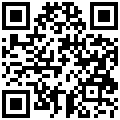 